(ร่าง)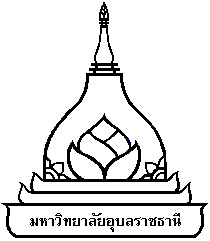 รายงานการทวนสอบผลสัมฤทธิ์ทางการเรียนของนักศึกษา หลักสูตรหมวดวิชาศึกษาทั่วไป ประจำปีการศึกษา 2558สำนักงานพัฒนาคุณภาพการศึกษา  มหาวิทยาลัยอุบลราชธานีคำนำ	กระทรวงศึกษาธิการได้ออกประกาศกระทรวงศึกษาธิการ เรื่อง กรอบมาตรฐานคุณวุฒิระดับอุดมศึกษาแห่งชาติ พ.ศ.2552 เพื่อให้เป็นไปตามมาตรฐานการอุดมศึกษา และเพื่อเป็นการประกันคุณภาพของบัณฑิตในระดับอุดมศึกษาและสาขา/สาขาวิชา และประกาศคณะกรรมการการอุดมศึกษา  เรื่อง แนวทางการปฏิบัติตามกรอบมาตรฐานคุณวุฒิระดับอุดมศึกษาแห่งชาติ พ.ศ. 2552 หลักสำคัญ  คือ มุ่งเน้นขั้นตอนการดำเนินการ กระบวนการพัฒนาปรับปรุง และการประกันคุณภาพหลักสูตร โดยกำหนดมาตรฐานผลการเรียนรู้ คือ ข้อกำหนดเฉพาะ ที่เป็นผลมุ่งหวังให้ผู้เรียนพัฒนาขึ้น จากการเรียนทั้ง 5 ด้าน ได้แก่  ด้านคุณธรรม จริยธรรม  ด้านความรู้  ด้านทักษะทางปัญญา  ด้านทักษะความสัมพันธ์ระหว่างบุคคลและความรับผิดชอบ และด้านทักษะการวิเคราะห์เชิงตัวเลข การสื่อสาร และการใช้เทคโนโลยีสารสนเทศ กำหนดให้มีการประกันคุณภาพภายในของหลักสูตรและการจัดการเรียนการสอนอย่างต่อเนื่องทุกหลักสูตร    ซึ่งรายละเอียดของหลักสูตร (มคอ.2 ) ในหมวด 7 การประกันคุณภาพหลักสูตร  ข้อ 7. ตัวบ่งชี้การดำเนินงาน กำหนด    ตัวบ่งชี้ข้อที่ 6 ระบุไว้ ว่า มีการทวนสอบผลสัมฤทธิ์ของนักศึกษาตามมาตรฐานผลการเรียนรู้ที่กำหนดใน มคอ.3 และ มคอ.4 (ถ้ามี) อย่างน้อยร้อยละ 25 ของรายวิชาที่เปิดสอน ในแต่ละปีการศึกษา เป็นเกณฑ์ข้อหนึ่งที่ให้ความสำคัญกับการทวนสอบผลสัมฤทธิ์ของนักศึกษาตามมาตรฐานผลการเรียนรู้ที่กำหนดจึงจำเป็นต้องมีเครื่องมือที่ใช้ในการทวนสอบที่มีประสิทธิภาพ ถูกต้องตามหลักการวัดและประเมินผล และสะดวกต่อการดำเนินการประกันคุณภาพภายในของหลักสูตร	มหาวิทยาลัยอุบลราชธานี โดยสำนักงานพัฒนาคุณภาพการศึกษา ได้ดำเนินการทวนสอบผลสัมฤทธิ์ทางการเรียนของนักศึกษา หลักสูตรหมวดวิชาศึกษาทั่วไป ประจำปีการศึกษา 2557 ตามกรอบมาตรฐานคุณวุฒิระดับอุดมศึกษาแห่งชาติ พ.ศ.2552 สำนักงานพัฒนาคุณภาพการศึกษา จึงจัดทำรายงานการทวนสอบผลสัมฤทธิ์ทางการเรียนของนักศึกษา หลักสูตรหมวดวิชาศึกษาทั่วไป ประจำปีการศึกษา 2557 เพื่อใช้เป็นข้อมูลในการพัฒนาหลักสูตรหมวดวิชาศึกษาทั่วไป ให้มีการจัดการเรียนการสอนที่มีประสิทธิภาพต่อไปสารบัญคำนำ บทที่ 1 บทนำบทที่ 2 การทวนสอบผลสัมฤทธิ์ หลักสูตรหมวดวิชาศึกษาทั่วไป ประจำปีการศึกษา 2558- ความสำคัญของการทวนสอบผลสัมฤทธิ์ในรายระเอียดของรายวิชา (มคอ.3)- ความสำคัญของการทวนสอบผลสัมฤทธิ์ตามมาตรฐานผลการเรียนรู้บทที่ 3 ระบบและกลไกการทวนสอบผลสัมฤทธิ์ หลักสูตรหมวดวิชาศึกษาทั่วไป ประจำปีการศึกษา 2558บทที่ 4 การดำเนินการทวนสอบสอบผลสัมฤทธิ์ หลักสูตรหมวดวิชาศึกษาทั่วไป ประจำปีการศึกษา 2558บทที่ 5 รายงานการทวนสอบสอบผลสัมฤทธิ์ หลักสูตรหมวดวิชาศึกษาทั่วไป ประจำปีการศึกษา 2558เอกสารอ้างอิงกลุ่มภาษา	รายวิชา 1421 302  ภาษาอังกฤษสำหรับสาขาวิทยาศาสตร์และเทคโนโลยี	รายวิชา 1421 307  ภาษาอังกฤษสำหรับสาขาวิทยาศาสตร์สุขภาพ	รายวิชา 1421 108  ภาษาอังกฤษอย่างเข้มข้น 1  กลุ่มวิทยาศาสตร์และคณิตศาสตร์	รายวิชา 1101 147   สิ่งแวดล้อมกับชีวิต		รายวิชา 1101 148   ชีวิตกับจุลินทรีย์	รายวิชา 1103 128   การจัดการเครื่องใช้ไฟฟ้าในชีวิตประจำวัน	รายวิชา 1503 100   ยาในชีวิตประจำวัน	รายวิชา 1903 101   ทักษะชีวิตและสุขภาพวัยรุ่นกลุ่มมนุษยศาสตร์	รายวิชา 1431 110  มนุษย์กับการใช้เหตุผล	รายวิชา 1438 100  ศิลปะเพื่อการพัฒนาอารมณ์	รายวิชา 1432 100   มนุษย์กับอารยธรรม	กลุ่มสังคมศาสตร์	รายวิชา 1447 103   การรู้เท่าทันสื่อและสารสนเทศ	รายวิชา 1451 104   ประชาชนอาเซียนร่วมสมัย		รายวิชา 1706 102   สารสนเทศเพื่อการสื่อสารในชีวิตยุคใหม่  		รายวิชา 2300 113   ความสัมพันธ์ระหว่างไทยกับกลุ่มประเทศอาเซียนบทที่ 1 บทนำมหาวิทยาลัยอุบลราชธานี ได้จัดการเรียนการสอนหลักสูตรหมวดวิชาศึกษาทั่วไป หลักสูตรปรับปรุง พ.ศ. 2555 ซึ่งเป็นหลักสูตรที่คณะกรรมการการอุดมศึกษาได้พิจารณารับทราบการให้ความเห็นชอบหลักสูตรแล้ว เมื่อวันที่ 22 พฤศจิกายน 2556 ในปีการศึกษา 2558 มหาวิทยาลัยได้เปิดให้นักศึกษาระดับปริญญาตรีเรียนหมวดวิชาศึกษาทั่วไป เพื่อให้เป็นไปตามเกณฑ์การบริหารงานวิชาวิชาการ สำนักงานพัฒนาคุณภาพการศึกษา จึงได้จัดให้มีการทวนสอบผลสัมฤทธิ์ หลักสูตรหมวดวิชาศึกษาทั่วไป จำนวน 15 รายวิชา โดยมหาวิทยาลัยได้แต่งตั้งคณะกรรมการทวนสอบฯ  และได้กำหนดรายละเอียดการทวนสอบ เพื่อเป็นกรอบในการดำเนินงาน โดยพิจารณาจาก วัตถุประสงค์รายวิชากับมาตรฐานผลการเรียนรู้ ความสอดคล้องของเนื้อหาการสอนกับ การจัดการเรียนรู้ การวัดและประเมินผล  โดยใช้วิธีการตรวจสอบเอกสาร หลักฐาน มคอ. 3 มคอ. 5 คะแนน ข้อสอบ ชิ้นงานของนักศึกษา และการสัมภาษณ์อาจารย์ผู้สอนหรือผู้รับผิดชอบรายวิชา บทที่ 2 การทวนสอบผลสัมฤทธิ์ หลักสูตรหมวดวิชาศึกษาทั่วไป ประจำปีการศึกษา 2558หลักการการทวนสอบ หมายถึง การดำเนินการหาหลักฐานด้วยวิธีการใดวิธีการหนึ่งหรือหลายวิธี อาทิ การสอบ การสังเกต การตรวจสอบ การประเมิน และการสัมภาษณ์ เพื่อยืนยันพิสูจน์ว่า สิ่งที่กำหนดขึ้น นั้นได้มีการดำเนินการและบรรลุเป้าหมายตามวัตถุประสงค์ การทวนสอบมาตรฐานผลการเรียนรู้ของนักศึกษาเป็นส่วนหนึ่งของความรับผิดชอบในระบบการประกันคุณภาพภายในของสถาบันอุดมศึกษาทุกแห่ง ซึ่งจะต้องดำเนินการที่ให้ความมั่นใจได้ว่า มาตรฐานผลการเรียนรู้ที่คาดหวังเป็นที่เข้าใจตรงกันทั้ง สถาบันฯ และมีการดำเนินการจัดการเรียนการสอนบรรลุผลสำเร็จตามวัตถุประสงค์ของรายวิชาและของหลักสูตรนั้น  กลยุทธ์ที่ใช้โดยปกติทั่วไปของสถาบันอุดมศึกษาในการทวนสอบมาตรฐานผลการเรียนรู้ของนักศึกษา ได้แก่ การตรวจสอบการให้คะแนนจากกระดาษคำตอบของนักศึกษาและงานที่รับมอบหมาย การให้ผู้เรียนประเมินตนเองเมื่อสิ้นสุดการเรียนการสอนตามรายละเอียดของรายวิชาในแต่ละภาคการศึกษา ทวนสอบจากคะแนนข้อสอบ การประเมินหลักสูตรโดยนักศึกษาและผู้สำเร็จการศึกษา การประเมินสาขาวิชาและหลักสูตรโดยบุคลากรภายนอก และการรายงานเกี่ยวกับทักษะของบัณฑิตโดยผู้ใช้บัณฑิต การทวนสอบมาตรฐานผลการเรียนรู้บางส่วนอาจดำเนินการโดยสถาบันอุดมศึกษาอื่นที่มีความร่วมมือทางการศึกษา แต่จะมีกระบวนการอย่างไรนั้น ขึ้นอยู่กับรายละเอียดของการจัดการและความมีประสิทธิภาพของการดำเนินการร่วมกัน อย่างไรก็ตาม สถาบันการศึกษาที่เปิดสอนจะต้องรับผิดชอบในการทวนสอบมาตรฐานเพื่อให้มั่นใจว่าจะรักษามาตรฐานไว้ได้ อย่างสม่ำเสมอรองศาสตราจารย์ ดร.ลิลลี่ กาวีต๊ะ (2556) ได้อธิบายการทวนสอบว่า การทวนสอบ หมายถึง การดำเนินการหาหลักฐานวิธีการใดๆ เช่น การสังเกต การตรวจสอบ การประเมิน การสัมภาษณ์ ฯลฯ เพื่อยืนยันพิสูจน์ว่า สิ่งที่ได้กำหนดขึ้นนั้นได้มีการดำเนินการและบรรลุเป้าหมายตามวัตถุประสงค์ การทวนสอบมาตรฐานผลการเรียนรู้ของนักศึกษาเป็นส่วนหนึ่งของความรับผิดชอบในระบบการประกันคุณภาพภายในของสถาบันอุดมศึกษาทุกแห่ง ซึ่งต้องดำเนินการให้ความมั่นใจได้ว่า มาตรฐานผลการเรียนรู้ที่คาดหวัง เป็นที่เข้าใจตรงกันทุกสถาบันฯ และมีการดำเนินการจัดการเรียนการสอนจนบรรลุสำเร็จนั้นคือต้องมีการทวนสอบ ซึ่งผู้ประเมินภายนอกอาจต้องการตรวจสอบด้วยว่าได้มีการทวนสอบ มาตรฐานผลการเรียนรู้อย่างเพียงพอและเชื่อถือได้- ความสำคัญของการทวนสอบผลสัมฤทธิ์ในรายระเอียดของรายวิชา (มคอ.3)- ความสำคัญของการทวนสอบผลสัมฤทธิ์ตามมาตรฐานผลการเรียนรู้บทที่ 3 ระบบและกลไกการทวนสอบผลสัมฤทธิ์ หลักสูตรหมวดวิชาศึกษาทั่วไป ประจำปีการศึกษา 2558บทที่ 4 ข้อเสนอแนะจาการทวนสอบสอบผลสัมฤทธิ์ หลักสูตรหมวดวิชาศึกษาทั่วไป ประจำปีการศึกษา 2558กลุ่มภาษา1. รายวิชา 1421 302 ภาษาอังกฤษสำหรับสาขาวิทยาศาสตร์และเทคโนโลยีจุดเด่นของรายวิชาอาจารย์ผู้สอนมีวิธีการสอนที่หลากหลาย มีการปรับเปลี่ยนเนื้อหาการสอนให้มีความทันสมัยทุกภาคการศึกษาอาจารย์ผู้สอนเปิดโอกาสให้นักศึกษาให้ข้อเสนอแนะต่อการจัดการเรียนการสอนอย่างสม่ำเสมอ เพื่อปรับปรุงการจัดการเรียนการสอนอย่างต่อเนื่องจุดอ่อนของรายวิชาการแบ่งน้ำหนักการกระจายเนื้อหาและเนื้อหาค่อนข้างมากพื้นฐานของผู้เรียนมีความแตกต่างกันค่อนข้างมากจำนวนนักศึกษาต่อชั้นเรียนมากเกินไปรูปแบบการสอนมีการผลัดเปลี่ยนอาจารย์ผู้สอนทำให้รูปแบบการสอนขาดความต่อเนื่อง แต่อาจารย์ผู้สอนได้นำข้อเสนอแนะจากผู้เรียนมาพัฒนาปรับปรุงการจัดการเรียนการสอนอาจารย์ผู้สอนควรพิจารณาการจัดการเรียนการสอนให้มีความเหมาะสมกับผู้เรียนข้อเสนอแนะจากคณะกรรมการอาจารย์มีความตั้งใจในการสอนดีมาก แต่พื้นฐานด้านภาษาอังกฤษของนักศึกษาอ่อน (อยากให้นักศึกษาสามารถอ่าน paper ได้)กลุ่มการเรียนต่อชั้นไม่ควรเกิน 60 คนต่อห้องมคอ.3 ควรเขียนให้ครบทั้ง 5 มาตรฐานผลการเรียนรู้ที่เป็นจุดดำคำอธิบายรายวิชาให้เขียนตามรูปแบบของมหาวิทยาลัยกำหนด โดยให้นำหัวข้อที่สอนในแต่ละวิชา  มาเขียนต่อกัน ทั้งหัวข้อใหญ่และหัวข้อย่อยสามารถใช้โปรแกรมจัดการเรียนการสอน Couse Ville มาเสริมในการสอนอาจพิจารณาจัดทำเอกสารประกอบการสอนของรายวิชาได้ทวนสอบมาตรฐานผลการเรียนรู้กับหลักสูตร : มีความสอดคล้องของวัตถุประสงค์ของรายวิชา มาตรฐานผลการเรียนรู้ กับการสอนและการวัดประเมินผล และปรับปรุงตามข้อเสนอแนะจากคณะกรรมการ2. รายวิชา 1421 307 ภาษาอังกฤษสำหรับสาขาวิทยาศาสตร์สุขภาพจุดเด่นอาจารย์ผู้สอนใช้เนื้อหา text ที่ตรงสาขามาใช้ในการสอนมีกิจกรรมในการเรียนที่หลากหลาย เปิดโอกาสให้นักศึกษาคิดและแสดงความคิดเห็นเต็มที่อาจารย์ผู้สอนใช้กระบวนการเรียนการสอนเน้นสร้างทักษะให้แก่ผู้เรียนมีการปรับเปลี่ยนวิธีการจัดการเรียนการสอนให้เหมาะสมกับผู้เรียนจุดอ่อน ไม่มีข้อเสนอแนะเพื่อพัฒนา ไม่มีข้อเสนอแนะจากคณะกรรมการคำอธิบายรายวิชาให้เขียนตามรูปแบบของมหาวิทยาลัยกำหนด โดยให้นำหัวข้อที่สอนในแต่ละวิชา  มาเขียนต่อกัน ทั้งหัวข้อใหญ่และหัวข้อย่อยมคอ.3 หมวด 4 หน้า 3 ควรมีจุดดำในมาตรฐานการเรียนรู้ที่ 1 เสนอแนะเพิ่มข้อ 5.1 เป็นจุดดำโดยเน้นกระบวนการนำเสนอและการทำงานเป็นกลุ่มมคอ.3 ข้อ 5.2 หน้า 9 จุดดำไม่สอดคล้องกับแผนที่กำหนด  ควรหาแนวทางการพัฒนาทักษะให้นักศึกษาสามารถพูดอังกฤษและสื่อสารในชีวิตประจำวันได้ทวนสอบมาตรฐานผลการเรียนรู้กับหลักสูตร : มีความสอดคล้องของวัตถุประสงค์ของรายวิชา มาตรฐานผลการเรียนรู้ กับการสอนและการวัดประเมินผล และปรับปรุงตามข้อเสนอแนะจากคณะกรรมการ3. รายวิชา 1421 108  ภาษาอังกฤษอย่างเข้มข้น 1  จุดเด่นการจัดการเรียนการสอนโดยอาจารย์ต่างชาติ ที่เน้นการฟังและการอ่านจับใจความใช้เนื้อหาที่ทันสมัยในการเรียนการสอนมีการใช้เทคนิคการสอนที่หลากหลาย แตกต่าง ใช้สื่อการสอน เช่น skype ถึงนักศึกษาที่อยู่ต่างประเทศ เป็นต้น มีการนำเสนอข้อมูลในชั้นเรียนจุดอ่อนพื้นฐานทางภาษาของนักศึกษา ข้อเสนอแนะเพื่อพัฒนา ไม่มีข้อเสนอแนะจากคณะกรรมการมาตรฐานผลการเรียนรู้ ข้อที่ 4 สามารถกำหนดเป็นจุดดำได้ มคอ.3 ข้อ 5.2 มีการวัดประเมินโดยการใช้นำเสนอเพื่อประเมินความก้าวหน้าของผู้เรียนมีเนื้อหารายวิชาในแผนการสอนที่ดี มีการกำหนดจุดขาว-ดำที่ครอบคลุมตามกรอบมาตรฐานคุณวุฒิการวัดประเมินผลตามกรอบมาตรฐานผลการเรียนรู้ ข้อ 1.3 โดยการสังเกตจากนักศึกษาทวนสอบมาตรฐานผลการเรียนรู้กับหลักสูตร : มีความสอดคล้องของวัตถุประสงค์ของรายวิชา มาตรฐานผลการเรียนรู้ กับการสอนและการวัดประเมินผล และปรับปรุงตามข้อเสนอแนะจากคณะกรรมการกลุ่มวิทยาศาสตร์และคณิตศาสตร์4. รายวิชา 1101 147   สิ่งแวดล้อมกับชีวิต	จุดเด่นอาจารย์ผู้สอนมีการปรับปรุงเนื้อหารายวิชาอย่างต่อเนื่อง เป็นรายวิชาที่มีกิจกรรมหลากหลาย คือ โครงงานสร้างสำนึกสิ่งแวดล้อม โดยให้นักศึกษาทำกิจกรรมจิตอาสาในมหาวิทยาลัยและชุมชนรอบมหาวิทยาลัย นักศึกษามีการดำเนินการ โดยการเขียนแผน เสนอแผนต่อที่ปรึกษา(เข้าพบที่ปรึกษา4 ครั้ง) นำเสนอในชั้นเรียนและเผยแพร่ผลงานทาง Youtube และบอร์ดรอบมหาวิทยาลัยมีการจัดที่นั่งตามเลขที่เพื่ออำนวยความสะดวกในการเช็คชื่อเข้าเรียนกิจกรรมสิ่งแวดล้อมในชีวิตประจำวัน โดยการบันทึกการรักษ์สิ่งแวดล้อม เกณฑ์การให้คะแนนคือความถี่ มีการสร้างกลุ่มทาง facebook อัพโหลดใบงานและทำกิจกรรมกลุ่มและนำเสนอในชั้นเรียน (คะแนน 1.ความถี่ของการบันทึก 2.ความหลากหลายของกิจกรรมที่ทำ/ใช้นักศึกษาช่วยงานตรวจใบงาน)จุดอ่อนลักษณะห้องเรียนไม่สะดวกในการจัดกิจกรรมในการเรียนการสอนข้อเสนอแนะเพื่อพัฒนาข้อเสนอแนะจากคณะกรรมการประเด็นใน มคอ.5 ผลการเรียนนักศึกษา นักศึกษามีผลการเรียน A มาก ให้อธิบายวิธีการตัดเกรดแบบอิงเกณฑ์ สอดคล้องกับกิจกรรม การวัดผลจากใบงานกิจกรรมรักษ์สิ่งแวดล้อมของนักศึกษา นักศึกษาทำจริงหรือไม่วิธีการบันทึกใบงานทาง facebook เป็ฯแนวทางที่ดีที่จะลดการใช้กระดาษการเช็คชื่อ ใช้ QR code สแกน เพื่อตรวจสอบการเข้าเรียนของนักศึกษาระบุสัดส่วนการให้คะแนนใน มคอ.3 กับ มคอ.5 ให้ตรงกันทวนสอบมาตรฐานผลการเรียนรู้กับหลักสูตร : มีความสอดคล้องของวัตถุประสงค์ของรายวิชา มาตรฐานผลการเรียนรู้ กับการสอนและการวัดประเมินผล และปรับปรุงตามข้อเสนอแนะจากคณะกรรมการ5. รายวิชา 1101 148   ชีวิตกับจุลินทรีย์จุดเด่นรายวิชาที่มีโครงงานกลุ่มคละคณะ โดยในกลุ่มต้องนักศึกษาไม่ต่ำกว่า 3 คณะ โดยเนื้อหาของโครงงานเกี่ยวข้องกับรายวิชา กระบวนการ นำเสนอโครงงานที่ไม่ซ้ำกันต่ออาจารย์ มีการนั่งเป็นกลุ่มเพื่อนักศึกษาจะได้พูดคุยหารือกันในกลุ่ม  มีกิจกรรมร่วมกันทุกชั่วโมง นำเสนอโครงงานโดยให้นักศึกษาคิดรูปแบบการนำเสนอด้วยตนเองและตอบข้อซักถามจากเพื่อในชั้นเรียน(มีคะแนนนำเสนอทุกคนถ้านักศึกษาไม่ได้มานำเสนอพร้อมกลุ่ม ให้ติดต่ออาจารย์เพื่อนำเสนอ) (นักศึกษานำผลิตภัณฑ์ผลงานที่นักศึกษาที่เกิดจากการเรียนรู้ของนักศึกษา มาด้วยในวันนำเสนอ) (รายงาน 10 นำเสนอ 10 ผลิตภัณฑ์ 10)เช็คชื่อโดย TA 2 คน จากกระดาษลักษณะพิเศษที่แจกในห้องคาบเรียน ครั้งละ 1 คะแนน โดยการสุ่ม โดยตกลงและชี้แจงกับนักศึกษาในคาบแรก  การใช้ Facebook และ Line เสริมในการจัดการเรียนการสอนข้อสอบเป็นข้อสอบปรนัยเน้นการคิดวิเคราะห์และมีการทบทวนเนื้อหาให้ตลอด“ใผ่เรียนรู้” วัดจาก 1)โครงงาน 2)การสอบ และ 3)นักศึกษาสืบค้นข้อมูลและเผยแพร่ข้อมูลทาง Facebook จุดอ่อนเวลาในการนำเสนองานมีจำกัด ข้อเสนอแนะเพื่อพัฒนาการสอบ 60:40,70:30 ปรับเกณฑ์คะแนนให้สอดคล้องให้ปรับการประเมินทักษะทางปัญญา ในการสอนในหัวข้อ การนำจุลินทรีย์มาบำบัดของเสีย โดยให้ใบงานข้อเสนอแนะจากคณะกรรมการให้ระบุการวัดประเมินผลในมาตรฐานผลการเรียนรู้ให้ชัดเจนสอดคล้องกับการจัดการเรียนการสอนทวนสอบมาตรฐานผลการเรียนรู้กับหลักสูตร : มีความสอดคล้องของวัตถุประสงค์ของรายวิชา มาตรฐานผลการเรียนรู้ กับการสอนและการวัดประเมินผล และปรับปรุงตามข้อเสนอแนะจากคณะกรรมการ6. รายวิชา 1103 128   การจัดการเครื่องใช้ไฟฟ้าในชีวิตประจำวัน ไม่มาทวนสอบ7. รายวิชา 1503 100   ยาในชีวิตประจำวันจุดเด่นมีกิจกรรมที่เน้นการมีส่วนร่วมในการอภิปราย(โต้วาที)มีโครงงานพิเศษ โดยเน้นทักษะการแก้ปัญหาจากโจทย์ที่อาจารย์มอบให้ในชั้นเรียนมีการประเมินโดยเพื่อนใช้ E-learning ในการจัดการเรียนการสอนจุดอ่อนจำนวนนักศึกษามากเกินไปเวลาการจัดการเรียนการสอนไม่พอเนื่องจากตรงวันหยุดข้อเสนอแนะเพื่อพัฒนาข้อเสนอแนะจากคณะกรรมการโครงานพิเศษระบุวิธีการสอนให้สอดคล้องกับการจัดการเรียนการสอนจริงการประเมินให้สอดคล้องกับการประเมินจริงให้ระบุเอกสารประกอบการสอนใน มคอ.3การประเมินพฤติกรรมนักศึกษา จากกิจกรรมกลุ่มโดยการสังเกตนักศึกษาของผู้สอนตรวจสอบความถูกต้อง มคอ.3 ข้อ 5.2 ให้ครบถ้วนตรวจสอบมาตรฐานผลการเรียนรู้ หมวด 4 ให้สอดคล้องกับหมวดศึกษาทั่วไปปรับ มคอ.3 ชั่วโมงการจัดการเรียนการสอน จาก 39 เป็น 45 ชั่วโมงหัวข้อการสอนสุดท้าย เรื่องการออกกำลังกาย เป็นแนวทางการลดการใช้ยาปรับชั่วโมงการสอนใน มคอ.5 หัวข้อการสอนสุดท้าย เรื่องการออกกำลังกาย 
ทวนสอบมาตรฐานผลการเรียนรู้กับหลักสูตร : มีความสอดคล้องของวัตถุประสงค์ของรายวิชา มาตรฐานผลการเรียนรู้ กับการสอนและการวัดประเมินผล และปรับปรุงตามข้อเสนอแนะจากคณะกรรมการ8. รายวิชา 1903 101   ทักษะชีวิตและสุขภาพวัยรุ่นจุดเด่นเนื้อหารายวิชา นักศึกษาสามารถนำไปประยุกต์ใช้ในชีวิตประจำวันได้มีการจำลองปัญหาหรือกรณีศึกษาโดยให้นักศึกษาใช้ความรู้ในรายวิชาเพื่อแก้ปัญหามีผลงานนักศึกษาเป็นโปสเตอร์จุดอ่อนอาจารย์ผู้รับผิดชอบรายวิชาลาศึกษาต่อนักศึกษาติด I จำนวน 11 คน เพราะนักศึกษาไม่ส่งงาน/ไม่มีชื่อในกลุ่ม/ไม่ส่งงานเดี่ยว การแก้โดย ให้นักศึกษาติดต่อและส่งงานข้อเสนอแนะเพื่อพัฒนานักศึกษาที่เรียนมีความหลากหลายคณะ/สาขาวิชา มีประยุกต์ใช้สื่อ Line Facebook เป็นต้นควรเพิ่มการสอนหรือกิจกรรมที่ฝึกทักษะการนำเสนอ และทักษะในการสื่อสารให้กับนักศึกษาข้อเสนอแนะจากคณะกรรมการจุดมุ่งหมายของรายวิชามีความสอดคล้องกับมาตรฐานผลการเรียนรู้ให้ระบุวิธีการสอนและการวัดประเมินผลให้เป็นไปตามการจัดการเรียนการสอนจริง การประเมินผลใน มคอ.3 ข้อ 5.2 ควรมีการจำแนกอย่างละเอียดและแจ้งนักศึกษาทราบวิธีการแบ่งกลุ่มโครงงาน อาจารย์ควรจัดกลุ่มให้เพื่อให้นักศึกษามีทักษะในการปรับตัวกับเพื่อนต่างคณะเสนอให้อาจารย์ประกาศคะแนนเก็บก่อนสอบปลายภาคในระบบ REG เพื่อให้นักศึกษาทราบสถานะของตัวเอง และเปิดโอกาสให้นักศึกษาโต้แย้งตรวจสอบคะแนนเก็บของตัวเองทวนสอบมาตรฐานผลการเรียนรู้กับหลักสูตร : มีความสอดคล้องของวัตถุประสงค์ของรายวิชา มาตรฐานผลการเรียนรู้ กับการสอนและการวัดประเมินผล และปรับปรุงตามข้อเสนอแนะจากคณะกรรมการกลุ่มมนุษยศาสตร์9. รายวิชา 1431 110 มนุษย์กับการใช้เหตุผลจุดเด่นนักศึกษาที่เรียนรายวิชานี้มีการฝึกการอ่านคิดวิเคราะห์ได้จริงนักศึกษาสามารถนำไปแก้ปัญหาในการใช้ชีวิตได้จริงนักศึกษามีการฝึกทักษะ การเขียน การอ่านบทความ สรุปความ และการนำเสนอ เพื่อกระตุ้นการคิดของนักศึกษาให้เป็นระบบกลุ่ม Facebook รายวิชามีการสั่งงานและส่งงานทาง Facebook มีการจัดกิจกรรมจิตอาสา(งานกลุ่ม 10 คะแนน) เพื่อพัฒนามหาวิทยาลัยและชุมชนรอบๆมหาวิทยาลัย โดยได้รับการสนับสนุนจากคณะศิลปศาสตร์ ทำให้นักศึกษาสามารถนำทักษะไปใช้ได้จริง และนักศึกษาต้องนำเสนอหน้าชั้นเรียน ฝึกเรื่องการใช้วิจารณญาณในการใช้สื่อจุดอ่อนเวลาการนำเสนอผลงานของนักศึกษาน้อย จำนวนนักศึกษาเยอะทำให้การจัดกิจกรรมในรายวิชาค่อนข้างยาก  ข้อเสนอแนะเพื่อพัฒนาจำนวนนักศึกษา 100 คนต่อชั้นเรียน ข้อเสนอแนะจากคณะกรรมการ  มาตรฐานผลการเรียนรู้ของรายวิชา กินกรรมในรายวิชาสามารถบูรณาการกับกิจกรรมนักศึกษา  ระบุน้ำหนักการวัดและประเมินผลเป็นเปอร์เซ็นต์ มาตรฐานผลการเรียนรู้ 1.3 ความพอเพียง (สอดแทรกในการจัดการเรียนการสอน)กิจกรรมการจัดการเรียนการสอนดี อยากให้อาจารย์เสริมเงื่อนไขปรับ มคอ.3 หมวด 5 สร้างเครือข่าย หรือ ทีมผู้สอน ทวนสอบมาตรฐานผลการเรียนรู้กับหลักสูตร : มีความสอดคล้องของวัตถุประสงค์ของรายวิชา มาตรฐานผลการเรียนรู้ กับการสอนและการวัดประเมินผล และปรับปรุงตามข้อเสนอแนะจากคณะกรรมการ10. รายวิชา 1438 100 ศิลปะเพื่อการพัฒนาอารมณ์จุดเด่นเป็นรายวิชาที่ยังไม่มีมหาวิทยาลัยอื่นเปิดสอน เปิดสอนที่มหาวิทยาลัยอุบลราชธานีแห่งเดียวมีกิจกรรมการเรียนการสอนหลากหลาย การทำงานเป็นกลุ่ม เช่น การถ่ายภาพ  ขับร้องสรภัญญะ ตุงงใยแมงมุม (ใช้สำหรับในพิธีกรรมทางศาสนา ป้องกันสิ่งชั่วร้าย) กิจกรรมการแสดง เป็นต้นมีการเลือกกิจกรรมเพื่อให้นักศึกษาได้ผ่อนคลายจากกาเรียนในวิชาอื่น จุดอ่อนขาดทรัพยากรในการเตรียมการจัดการเรียนการเรียนเวลาเรียนส่วนใหญ่ตรงกับวันหยุด ข้อเสนอแนะเพื่อพัฒนาอาจารย์ผู้สอนต้องเตรียมการสอนให้ดียิ่งขึ้น เช่น การเตรียมเอกสารการสอนล่วงหน้า เป็นต้นปรับปรุงกิจกรรมในรายวิชาให้น้อยลงควรมีการเชิญศิลปินเพื่อให้ความรู้และทักษะในการพัฒนาอารมณ์มากขึ้นข้อเสนอแนะจากคณะกรรมการปรับแก้ มคอ.3 ใหม่โดยให้ระบุเนื้อหา การจัดการเรียนการสอนและการวัดประเมินให้ชัดเจนมคอ.3 หน้า 10 การให้คะแนน กิจกรรมกลุ่ม งานที่มอบหมาย ควรระบุให้ชัดเจน เป็นรายวิชาที่ส่งเสริมการพัฒนาอารมณ์จากภายใน แต่กระบวนการเรียนการสอนเป็นกระบวนการพัฒนาจากภายนอก ปรับจำนวนชั่วโมงการสอนให้สอดคล้องกับมาตรฐานหลักสูตรมีการประเมินโดยเพื่อนจากการนำเสนอหน้าชั้นเรียน ทวนสอบมาตรฐานผลการเรียนรู้กับหลักสูตร : ประเมินความสอดคล้องของวัตถุประสงค์ของรายวิชา มาตรฐานผลการเรียนรู้ กับการสอนและการวัดประเมินผล และปรับปรุงตามข้อเสนอแนะจากคณะกรรมการ11. รายวิชา 1432 100   มนุษย์กับอารยธรรม	จุดเด่นมีการลดเนื้อหาบรรยายจากผู้สอนและเพิ่มกิจกรรมผู้เรียนเนื้อหามีองค์ความรู้ที่ทำให้ผู้เรียนสามารถดำรงชีวิตอยู่ได้ ตามการเรียนรู้ในศตวรรษที่ 21 จุดอ่อนรายวิชาเน้นการบรรยายเป็นส่วนใหญ่ ต้องปรับวิธีการสอน กิจกรรมและสื่อการสอนเพิ่มขึ้นมีการปรับรูปแบบการสอน(ปรับลดเนื้อหาลง) ทำให้นักศึกษาบางคนคิดว่าเนื้อหาการสอนไม่ครอบคลุมและเพียงพอผลการเรียนโดยเฉลี่ยอยู่ในระดับ C ถึง C+ ในปีการศึกษา 2558 ข้อเสนอแนะเพื่อพัฒนาผู้สอนควรคิดหาวิธีการสอน การจัดการให้เหมาะสมไม่เน้นการบรรยายมากเกินไปข้อเสนอแนะจากคณะกรรมการเพิ่มเทคนิคการสอนจะเน้นการให้แสดงความคิดเห็น วัดความรู้จากการสอบ โดยดูพื้นฐานของผู้เรียนว่ามากจากคณะอะไร และจะกำหนดเนื้อหาให้สอดคล้องกับสาขาของผู้เรียนปรับแก้ มคอ.3 หมวด 3 ตรวจสอบรายละเอียดความถูกต้องของข้อมูลทวนสอบมาตรฐานผลการเรียนรู้กับหลักสูตร : มีความสอดคล้องของวัตถุประสงค์ของรายวิชา มาตรฐานผลการเรียนรู้ กับการสอนและการวัดประเมินผล และปรับปรุงตามข้อเสนอแนะจากคณะกรรมการกลุ่มสังคมศาสตร์12. รายวิชา 1447 103   การรู้เท่าทันสื่อและสารสนเทศจุดเด่นเป็นรายวิชาที่เสริมสร้างทักษะให้ผู้เรียนใช้สื่อต่างๆ ได้อย่างเหมาะสม ทราบผลกระทบจากสื่อต่างๆได้ สอดคล้องกับการเรียนรู้ในศตวรรษที่ 21 เป็นรายวิชาที่เพิ่มทักษะให้นักศึกษาเลือกใช้สื่อ สามารถแยกแยะและประเมินค่าของสื่อต่างๆ ได้ จุดอ่อนขาดความต่อเนื่องของการเรียน เนื่องจากมีวันหยุดเยอะรายวิชาส่วนใหญ่เน้นทักษะการคิดวิเคราะห์ ทำให้ข้อสอบเป็นแบบอัตนัย การตรวจข้อสอบยากการใช้ระบบ Google classroom ยังมีข้อจำกัด เนื่องจากนักศึกษาบางคนไม่เข้าระบบการเชิญวิทยากรภายนอกมีข้อจำกัดเรื่องงบประมาณข้อเสนอแนะเพื่อพัฒนา -ข้อเสนอแนะจากคณะกรรมการมาตรฐานผลการเรียนรู้ของรายวิชามคอ.3 ใน mapping เรื่องการคิดวิเคราะห์ ควรระบุจุดดำใน 1.3 และ 3.2 และให้สอดคล้องกับที่กำหนดไว้ จุดมุ่งหมายรายวิชาให้มีความชัดเจนครบมิติของสื่อทวนสอบมาตรฐานผลการเรียนรู้กับหลักสูตร : มีความสอดคล้องของวัตถุประสงค์ของรายวิชา มาตรฐานผลการเรียนรู้ กับการสอนและการวัดประเมินผล และปรับปรุงตามข้อเสนอแนะจากคณะกรรมการ13. รายวิชา 1451 104   ประชาชนอาเซียนร่วมสมัย	จุดเด่นเป็นวิชาที่อยู่กระแสอาเซียนเป็นวิชาที่มุ่งเปิดโลกทัศน์ของนักศึกษาต่อประเทศเพื่อนบ้าน ไม่อคติทางชาติพันธุ์ ศาสนา มีการทดสอบย่อยเป็นรายบุคคลจุดอ่อนนักศึกษารับรู้ตามกระแส เข้าใจคลาดเคลื่อนและบางคนปิดกั้น นักศึกษามีความรู้พื้นฐานเกี่ยวกับประเทศเพื่อนบ้านน้อยมากนักศึกษามีความกังวลว่าภาษาจะเป็นอุปสรรคต่อการเรียนมีการย้ายห้องเรียนช่วงงานรับปริญญาและกิจกรรม ณ อาคารเฉลิมพระเกียรติ และสอนติดต่อกันสองคาบข้อเสนอแนะเพื่อพัฒนาควรจัดทำเอกสารประกอบการสอนเป็นรูปเล่มและเผยแพร่ข้อเสนอแนะจากคณะกรรมการมคอ.3 หน้า 11 ระบุ Learning Outcome ให้ชัดเจน และสอดคล้องกับวิธีการสอนชื่อรายวิชา กับ เนื้อหารายวิชาไม่สอดคล้อง/ครบถ้วนแก้ไข มคอ.3 (จำนวนชั่วโมง/ภาค) ให้มีความถูกต้องสมบูรณ์ทวนสอบมาตรฐานผลการเรียนรู้กับหลักสูตร : มีความสอดคล้องของวัตถุประสงค์ของรายวิชา มาตรฐานผลการเรียนรู้ กับการสอนและการวัดประเมินผล และปรับปรุงตามข้อเสนอแนะจากคณะกรรมการ14. รายวิชา 1706 102   สารสนเทศเพื่อการสื่อสารในชีวิตยุคใหม่  	จุดเด่นเน้นกิจกรรมที่หลากหลายใช้สารสนเทศ ระดมความคิดเทคโนโลยี กิจกรรมกลุ่ม กิจกรรมโต้วาที เชิญ quest speaker ให้ความรู้แก่นักศึกษา เชิงธุรกิจ จุดอ่อนสภาพห้องเรียนไม่อำนวยต่อการทำกิจกรรมนักศึกษามาจากหลายคณะ บางคนไม่มีพื้นฐานเกี่ยวกับการบริหาร ทำให้การสอนเป็นไปอย่างล่าช้าข้อเสนอแนะเพื่อพัฒนา - ข้อเสนอแนะจากคณะกรรมการการระบุแผนการเรียนรู้ 5.2 หน้า 16 ไม่สอดคล้องกับมาตรฐานผลการเรียนรู้ ไม่พบในข้อ 3.1 3.2 ไม่ระบุว่าอยู่ในมาตรฐานใดการให้คะแนนในแต่ละกิจกรรม เช่น กิจกรรมกลุ่มย่อย การทำรายงานกลุ่ม ควรเขียนให้ชัดเจนมคอ.3 หน้า 4 เขียนวิธีวัดและประเมินให้ครบทั้ง 5 มาตรฐาน ควรมีการให้คะแนนเพื่อนภายในกลุ่ม เกี่ยวกับการทำงานเป็นทีมทวนสอบมาตรฐานผลการเรียนรู้กับหลักสูตร : มีความสอดคล้องของวัตถุประสงค์ของรายวิชา มาตรฐานผลการเรียนรู้ กับการสอนและการวัดประเมินผล และปรับปรุงตามข้อเสนอแนะจากคณะกรรมการ15. 2300113 ความสัมพันธ์ระหว่างไทยกับกลุ่มประเทศอาเซียนจุดเด่นอาจารย์มีความเชี่ยวชาญหลากหลายด้านจำนวนนักศึกษาน้อย ดูแลทั่วถึงนักศึกษาได้ศึกษาค้นคว้าด้วยตนเองก่อน และนำเสนอในชั้นเรียน แล้วอาจารย์เชื่อมโยงและชี้ประเด็นเสริมสร้างทักษะการคิด เช่น การเป็นเพื่อนบ้านที่ดี เป็นต้นจุดอ่อนมีนักศึกษาที่หลากหลายคณะ หลากหลายความคิด ทำให้มีความแตกต่างของทักษะการทำงาน เช่น ว.แพทย์ ทำงานได้รวดเร็ว เป็นต้นข้อเสนอแนะเพื่อพัฒนาปรับเนื้อหาให้ทันสมัยปรับวิธีการเขียน มคอ.3 ให้มีความชัดเจนข้อเสนอแนะจากคณะกรรมการมคอ. 3 หน้า 16 หมวด 5 การวัดกิจกรรมการมีส่วนร่วม คือ อาจารย์การซักถามในชั้นเรียน วัดจากการมีส่วนร่วมของนักศึกษาหมวดที่ 6 เพิ่มเติมทรัพยากรการเรียนการสอน และเอกสารเพิ่มเติม เพื่อให้นักศึกษาได้ค้นคว้าตรวจสอบ มคอ.3 หมวด 4 หมวด 5 ให้มีความถูกต้อง และสอดคล้องกับการจัดการเรียนการสอนจริงทวนสอบมาตรฐานผลการเรียนรู้กับหลักสูตร : มีความสอดคล้องของวัตถุประสงค์ของรายวิชา มาตรฐานผลการเรียนรู้ กับการสอนและการวัดประเมินผล และปรับปรุงตามข้อเสนอแนะจากคณะกรรมการระบบกลไกกลไกกลไกระบบระยะเวลาผู้รับผิดชอบหลักฐาน เอกสารที่เกี่ยวข้องมิถุนายนมิถุนายนมิถุนายนกรกฎาคมกรกฎาคมกรกฎาคมกรกฎาคมกรกฎาคมสำนักงานพัฒนาคุณภาพการศึกษาสำนักงานพัฒนาคุณภาพการศึกษาอาจารย์ผู้รับผิดชอบรายวิชา/สำนักงานพัฒนาคุณภาพการศึกษาสำนักงานพัฒนาคุณภาพการศึกษาสำนักงานพัฒนาคุณภาพการศึกษาสำนักงานพัฒนาคุณภาพการศึกษาสำนักงานพัฒนาคุณภาพการศึกษาสำนักงานพัฒนาคุณภาพการศึกษาคำสั่งแต่งตั้งคณะกรรมการทวนสอบผลสัมฤทธิ์หลักสูตรหมวดวิชาศึกษาทั่วไปสรุปรายวิชามคอ.3,มคอ.5 ผลงานนักศึกษา ข้อสอบเอกสารประกอบการประชุมเอกสารการทวนสอบฯเอกสารการทวนสอบฯรายงานผลการทวนสอบใบสรุปเรื่อง เอกสารประกอบการประชุม